MS500 Optional Engines: (Gasoline / Diesel)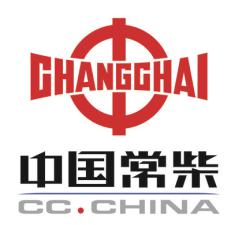 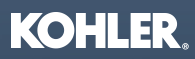 MS500 SpecificationsEngine BrandChangchai 3M78Kubota D1105Emission StandardEuro Stage VEPA Tier 4 / Euro Stage 5Cooling systemWater coolingWater coolingCylinders3 Cylinders3 CylindersRated Power17.65KW (24HP)18.5KW (25HP)R.P.M.2800r/min3000 r/minModelMS500Moving typeTrack Dimension (LxWxH)1910mm*1150mm*1345mmSpeed5km/hRated loading capacity520kg Max. Reach1800mmPushing power8.2KNWeight (without attachment)1050kgsHydraulic oil flow30L/minTrack oil flow46L/minOil tank capacity38LOil modeL-HL46Battery capacity45AhVoltage12vGround Clearance150mm